Prepared by:LERMA T. MERUEÑAMaster Teacher I – Majayjay ESBRENDA R. BITICONTeacher III – Majayjay ESMARGIE B. TUAZONTeacher III – Majayjay ESJOVITA E. LEDESMATeacher II – Majayjay ESMore DLL at http://depedtambayanph.blogspot.com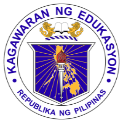 	GRADES 1 to 12	DAILY LESSON LOGSchool:More DLL at http://depedtambayanph.blogspot.comGrade Level:VI	GRADES 1 to 12	DAILY LESSON LOGTeacher:Learning Area:ENGLISH	GRADES 1 to 12	DAILY LESSON LOGTeaching Dates and Time:JUNE 5-9, 2017 (WEEK 1)Quarter:1ST QUARTERI. OBJECTIVESMONDAYTUESDAYWEDNESDAYTHURSDAYFRIDAYA. Content StandardsRelate an experience appropriate to the occasion.Demonstrates understanding of various linguistics nodes to comprehend various textsCompose clear and coherent sentences using appropriate grammatical structures: Pluralization of regular nounsDemonstrates an understanding of the elements of literary and informational texts for comprehensionB.Performance StandardsInfer meaning of idiomatic expressions using context clues.Analyzes text types to effectively understand information/message(s)Recalls details and shares ideas on texts listened toC. Learning CompetenciesListeningAnalyze sound devices (onomatopoeia, alliteration, assonance, personification, irony and hyperbole) in a text heardSpeakingDerive meaning of common idioms through text.Reading Analyze sound devices (onomatopoeia, alliteration, assonance, consonance)SpeakingCompose clear and coherent sentences using appropriate grammatical structures: Pluralization of regular nounsRecognize the sound devices to describe people and eventsDerive meaning of sound devices through contextWrite the LC code for eachEN6LC-Ia-2.3.1 –EN6LC-Ia-2.3.8EN6V-Ia-12.3.1En6v-Ia-2.3.1ENGRC –IA 2.3.1ENGRC –IA 2.3.1ENGG-1A-2.3.1EN6LC-Ia-2.3.7II. CONTENT       (Subject Matter)Analyzing sound devices (onomatopoeia, alliteration, assonance, personification, irony and hyperbole) in a text heardInferring meaning of idiomatic expression using context clues.Analyzing sound devices (onomatopoeia, alliteration, assonance, consonance)Composing clear and coherent sentences using appropriate grammatical structures: Pluralization of regular nounsSound DevicesIII. Learning ResourcesA.References1.Teacher’s Guide PagesCurriculum GuideEN6LC-Ia-2.3.1 –EN6LC-Ia-2.3.8PELC III 3.3Curriculum GuideEN6LC-Ia-2.3.7 –EN6LC-Ia-2.3.82.Learner’s Materials PagesEnglish for All Times 6 (Reading) pp.144-147Growing in English 6 (Reading), pages 228-229English for all times (Reading), pages 144-146English For You and Me (Reading) pp. 46-48English for All Times 6 (Reading) pp.144-1473.Textbook PagesEnglish For You and Me (Reading) pp. 51- 52English For You and Me (Reading) pp. 51- 524. Additional Materials from Learning Resources (LR) Portal)Using Figurative Speech, lrmdsUsing Figurative Speech, lrmdsB.Other Learning ResourcesCopy of poem, pictures, videoscharts/paragraph, picturesPictures, chartsIV.PROCEDURESA.Review Previous Lessons1. Spelling drill # 12. Say: Do you love to read poems?Tell the figure of speech used in each expression as simile, personification, hyperbole, or onomatopoeia.The moon rose from its sleep.The princess is as lovely as a rose.The wings flapped and flapped.I could kill you for tickling me.You’re an angel sent from heaven.What do you see in the picture?Can you imitate the sounds of it?Read the following sentences written on a piece of paper to be given by your group. The teacher will ask the class to read the underlined words.Say: class these are regular nouns.Review:Some words have multiple meanings but how can we identify the meaning of words?B. Establishing purpose for the LessonWhat makes a poem different from other literary piece?The purpose of the lesson is for the pupils to relate an expression to the occasion and infer meaning of idiomatic expressions using context clues.Explaining the pupils what to doSay;Class our lesson for today is composing clean and coherent sentences using appropriate grammatical structures; pluralization of regular nouns.Ask: Have read a poem?Did you understand the meaning of the poem? Why?Original File Submitted and Formatted by DepEd Club Member - depedclub.comC. Presenting examples /instances of the new lessonsLet the students listen to the poem CloudsChildren, listen how I speak to you!(The teacher speaks with a very loud voice saying: Children, listen to me! Then, in a gentle manner, say again the same words) Which way do you like me to speak? Why?Let us say it in two ways. Which way do you like it to say? Why? Class our lesson for today is about the sound devices using onomatopoeia, alliteration and assonanceThe woman was crying.Present the poem“Spider Webs”The spiders were busy last night,From every fence and treeThey hung their lacy websFor all the world to see.The mist was busy too;In the stillness of the nightIt strung the spider webs with pearlsTo catch the morning light.One spider wove a webLike frost on a window pane;Another one spun a single threadThat looks like jeweled chain.Motionless hang the webs,By the quiet sunbeam kissed;A fairy world was made last nightBy the spiders and the mist. D. Discussing new concepts and  practicing new skills #1.Answer the questions after the poem.Unlocking Difficulties“Hidden Words”Find the word described by the phrases from the row of letters at the left. Encircle the word you find within.raharshlmo- irritating; offensivedaccentson- a modulation of the voicecaremaingep- to remember; to staymsgrievetlos- fail; cause of pain; sadnessthecare- wornte- harassed with troubles or worriesmeatdepartment- to leave; to go awayreneternityork- endless or limitless timearmarke- to inflict serious bodily harm on; destroyWhat is alliteration?Alliteration happens when words that start with the same sound are used close together in a phrase or sentence. The sound is usually consonant and the words don’t have to be always right next to one another.1. What is the regular nouns used in the first example?2.In the second example,what is the regular noun used?       Comprehension CheckAsk questions based from the poem listened toE. Discussing new concepts & practicing and concern to new skills #2Identify the sound devices used in the poemPresentationRead the poem altogether.SPEAK GENTLY                    -David BatesSpeak gently; it is better farTo rule by love than fear,Speak gently; let no harsh word marThe good we may do here.Speak gently to the little child;It’s love be sure to gain;Teach it in accents soft and mild,It may not long remain.Speak gently to the aged one;Grieve not the care- worn heart,Whose sands of life are nearly run; Let such in peace depart.Speak gently; it’s a little thingDropped in the heart’s deep well;The good the joy that it may bringEternity shall tell.What is an Onomatopoeia?Onomatopoeia is when a word’s pronunciation imitates it’s sound.Say.Example in #1 is pluralization of regular nouns.Group Activities Group 1: Complete MeGroup 2: Dear DiaryGroup 3: If you wereF.Developing Mastery (Leads to Formative Assesment 3The teacher will give more examples of texts using the different sound devicesAnalysis and DiscussionWhat is the poem all about?What do the following phrases mean?‘Tis a little thing dropped in the heart’s deep well.Rule by love; rule by fearIt’s love be sure to gainTeach in accents soft and mildCare- worn heartSands of life are nearly runLet such in peace departHeart’s deep wellEternity shall tellHow do we learn the meaning of each phrase? What help us understand it?We learn the meaning of phrases through the context of the poem. These are called idioms.What are the importance of idioms?The teacher will give more sample of sound devices (onomatopoeia, alliteration, assonance.)Which example / sentence imitates it’s sound?Which sentence start with the same sound are used closed close together in a phrase or sentence?Have a draw lots on who are going to present their answer first. Group 1.Complete each sentences using the regular nouns. (etc.)Group PresentationG. Finding Practical Applications of concepts and skills in daily livingThe teacher will present sentences using different sound devices and the students will identify the figure of speech usedRead and analyze the sentences.Underline the idioms used in each.The foreigner can easily get along with the native.The sampaguita in your car gives off a sweet smell.Eden has a very attractive getup.My mother looks forward to the coming of my sister from Hawaii.We have to look up to our parents.The teacher will present new sentences to analyze the sounds devices.Pandora’s Box Pick one strip of paper and choose the correct noun to be used. (Use  different colored papers)How do you appreciate sound devices and other literacy composition?H. Making Generalizations & Abstractions about the lessonsWhat an onomatopoeia? Alliteration? Assonance? Personification? Irony? Hyperbole?What are idioms? Idioms are words/ phrases used in a way that is different from the usual dictionary meaning of each word that make it up. Idioms can liven up your writing. To figure out the meaning of idioms, use context clues and individual word meanings.What is onomatopoeia?Alliteration? Assonance?How do we form the plural forms of regular nouns?We learned the different sound devices, then why do we need to use it?I.Evaluating LearningTell what figure of speech is used in each of the following sentences.Choose the right idiom below to complete the sentences.1. Lina is very happy. She must have _________.2. Ading is a very bright boy. In fact, he belongs to the ______ in his school.3. Mother Theresa was ine lady _________.4. Even if it is raining, the class will ______ with their exposure trip.5. Mother will go to the market, so I’ll stay to ______ my baby sister.6. It takes one with an _____ to accept other’s opinions calmly.7. Litowill ______ his right to play in the basketball team.8. A famous basketball player was invited to _____ on the opening day of the sportsfest.9. When the victim ______, the police was able to identify the suspects.10. If you want to _______ in the class, you have to study hard.look after         stand up forawakened on the right side of the bedstart the ball rollingopened up         be a starwith a golden heartpush through      open mindcream of the cropRead and analyze the sound devices used in the sentences (onomatopoeia, alliteration, assonance)1. The early bird catches the worm.2. The squeaky wheel gets the grease.3. Go and mow the lawn.4. The cows in the pasture mooed loudly.5. The doors in the old house creaked as the wind blew through the broken windows.Write 5 sentences using plural form of regular nouns.Identify the sound devices used. Choose the letter of the correct answer.1. The guest of honor’s message was a mile long. a. personificationb. hyperbolec. irony2. The moonbeams smiled sweetly.a. onomatopoeiab. alliterationc. personification3. All I could hear was the drip, drip, drip of the faulty faucet.a. assonanceb. alliterationc. onomatopoeia4. She sells sea-shells down by the sea-shore.a. alliterationb. assonancec. personification5. My dear, you are ugly...but tomorrow I shall be sober.a. personificationb. assonancec. ironyJ. Additional activities for application or remediationFor those pupils who got 74% and below, the teacher has prepared activity that will make the pupils understand the concept of the lessonGive the meaning of the  idioms in each sentence and use it in a sentence.The fatal blow of Kid Kidlat killed his opponent.The cold war between the girls was reported by the boys to their teacher.Our teacher put an end to the negative relationship of the girls.Her beauty made her stand out in the crowd.My allowance was cut down by my mother because I overspent my pocket money.List down sentences with sound devices (onomatopoeia, alliteration, assonance)Give examples of sentences using pluralization of regular nouns.Identify the sound devices used. Choose the letter of the correct answer.1. The guest of honor’s message was a mile long. a. personificationb. hyperbolec. irony2. The moonbeams smiled sweetly.a. onomatopoeiab. alliterationc. personification3. All I could hear was the drip, drip, drip of the faulty faucet.a. assonanceb. alliterationc. onomatopoeia4. She sells sea-shells down by the sea-shore.a. alliterationb. assonancec. personification5. My dear, you are ugly...but tomorrow I shall be sober.a. personificationb. assonancec. ironyV.REMARKSVI. ReflectionA.No. of learners who earned 80% in the evaluationB. No. of learners who requires additional acts.for remediation who scored below 80%C. Did the remedial lessons work? No. of learners who caught up with the lessonsD. No. of learners who continue to require remediationE. Which of my teaching strategies worked well? Why did this work?F. What difficulties did I encounter which my principal/supervisor can help me solve?G. What innovations or localized materials did I used/discover which I wish to share with other teachers?